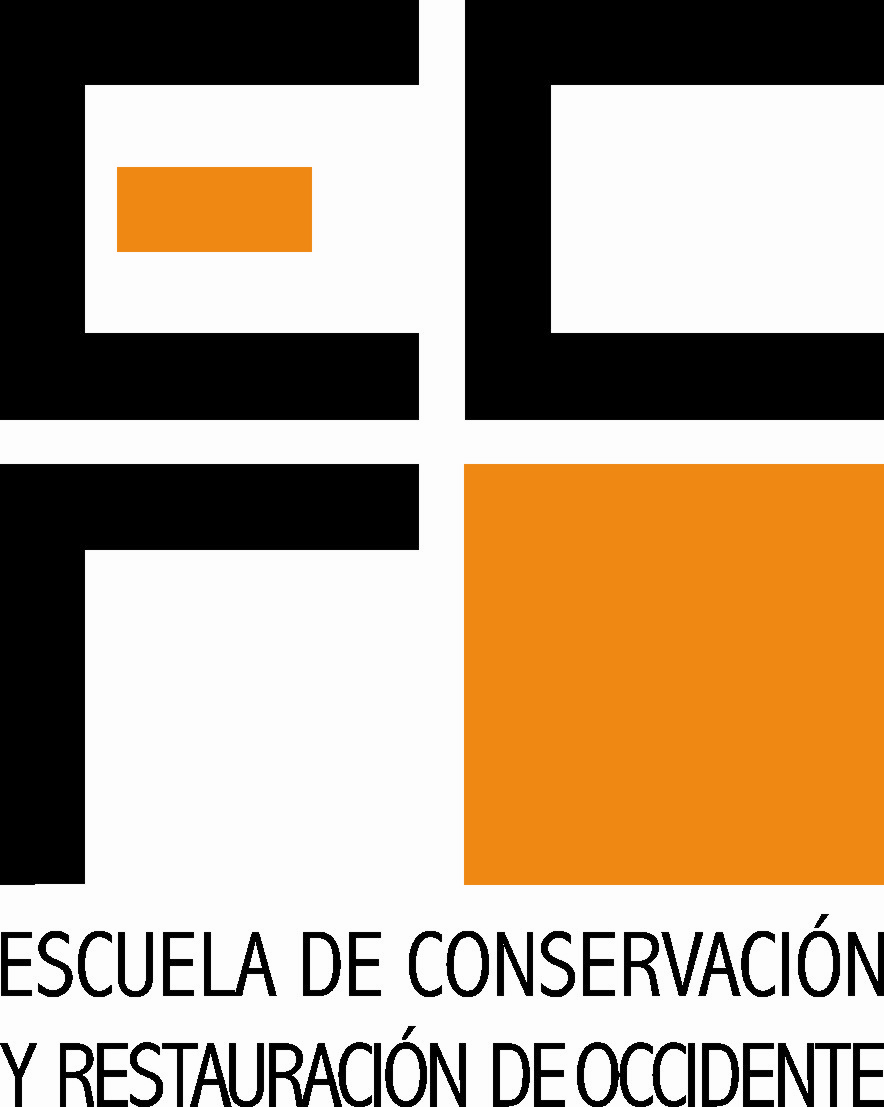 ESCUELA DE CONSERVACIÓN Y RESTAURACIÓN DE OCCIDENTEREPORTE DE ACTIVIDADESPERSONAL DOCENTERELACIÓN DE ACTIVIDADES ACADÉMICASImpartición de asignatura curricularElaboración de Proyecto de Investigación Procesamiento de material didácticoAsesoría a otras asignaturasElaboración de DictamenRealización de prácticas de campoParticipación en encuentros académicosPublicacionesObtención del grado académicoCursos de capacitación o actualizaciónImpartición de conferencia extracurricularImpartición de curso extracurricularOtrosSEMESTRE QUE REPORTA	         FECHA: Enero 2017Señala con una X el semestre que reporta.De acuerdo con las actividades que desarrollaste durante el semestre, llena los apartados que correspondan de manera amplia y detallada cuando el caso lo amerite (recuerda que el formato está hecho en Word y la celda se amplía según se requiera)IMPARTICIÓN DE ASIGNATURA CURRICULAREn el caso de los Seminarios Taller de Restauración, también llena el siguiente apartado.PROYECTO DE INVESTIGACION(Anexar Protocolo)PROCESAMIENTO DE MATERIAL DIDACTICOASESORIA A OTRAS ASIGNATURASELABORACIÓN DE DICTAMEN(Anexar Dictamen)REALIZACIÓN PRÁCTICA DE CAMPO(Anexar Proyecto)PARTICIPACIÓN EN ENCUENTROS ACADÉMICOSPUBLICACIONESPOSGRADOSCURSOS DE CAPACITACIÓN O ACTUALIZACIÓNIMPARTICIÓN DE CONFERENCIA EXTRACURRICULAR IMPARTICIÓN DE CURSO EXTRACURRICULAROTROS1Febrero -Julio2Agosto- Diciembre XNombre de la Asignatura: Conservación I Profesores Participantes: Mtro. Gustavo Alemán Castañeda, Lic. Lucrecia Vélez Kaiser Relación de temas impartidos: UNIDAD 1.-	INTRODUCCIÓN.1.1. Restauración y conservación; diferencia de significado.1.2. Surgimiento de las colecciones.	1.3. Los museos y su objetivo.            	1.4. Tipos de colecciones.UNIDAD 2.- CONSERVACIÓN PREVENTIVA.Definición y alcances de la Conservación preventiva.Factores de alteración en los bienes culturales	2.3. Programas de Conservación preventiva2.4. Metodología para la Conservación preventiva.UNIDAD 3.-	TEMPERATURA.	3.1. Diferencia entre calor y temperatura.	3.2. Escalas de medición.	3.3. Alteración de las colecciones por la temperatura y sus fluctuaciones.	3.4. Temperatura recomendada para los distintos bienes culturales.	3.5. Monitoreo y control.UNIDAD 4.-	HUMEDAD Y AGUA	4.1. Fuentes de humedad: agua en su estado líquido y humedad atmosférica.	4.2. Tipos de humedad. (Saturación. Condensación Absoluta. Relativa.)	4.3. Relación entre temperatura y humedad.	4.4. Instrumentos para medir la humedad relativa.	4.5. Alteración de las colecciones por la variabilidad en la humedad relativa.	4.6. Humedad relativa recomendada para los distintos bienes culturales.	4.7. Elementos empleados para el control de la humedad relativa.UNIDAD 5.-	ILUMINACIÓN.	5.1. La luz como radiación electromagnética; longitud de onda.	5.2. Unidades de medición.	5.3. Medición de la intensidad de iluminación.	5.4. Alteración de las colecciones por la sobre iluminación.	5.5. Niveles recomendados de iluminación para los distintos bienes culturales.	5.6. Fuentes luminosas.	5.7. Medidas de control. UNIDAD 6.-	CONTAMINACIÓN ATMOSFÉRICA.	6.1. Definición de contaminación.	6.2. Procedencia de los contaminantes	6.3. Clasificación de los contaminantes.		6.3.1. Contaminantes sólidos, contaminantes gaseosos.		6.3.2. Contaminantes en interiores.	6.4. Alteración de las colecciones por la contaminación atmosférica.	6.5. Medidas de control.UNIDAD 7.-	PLAGAS.	7.1. Definición de plaga.	7.2. Clasificación general de las plagas comunes de las colecciones.	7.3. Medio ambiente propicio para su desarrollo.	7.3. Intervención preventiva de materiales infestados.	7.4. Métodos diversos para el monitoreo y control de plagas.UNIDAD 8.-	FUEGO.	8.1. Principios fundamentales para que se inicie el fuego; combustión.	8.2. Causas de incendio y mecanismos de propagación..	8.3. Clasificación del fuego en base a su material combustible.	8.4. Mecanismos de extinción del fuego.	8.5. Equipo contra incendios.		8.5.1. Tipo de extintores.		8.5.2. Agentes extintores.		8.5.3. Rotulación, ubicación y distribución.		8.5.4. Manejo del equipo.	8.6. Extintores apropiados para sofocar incendios en colecciones de bienes culturales.          	8.7. Respuesta de urgencia.UNIDAD 9.- DISOCIACIÓN.9.1. Definición de disociación.	9.4. Alteración de las colecciones por disociación.	9.5. Medidas de control para prevenirla.UNIDAD 10.-	EVENTOS CAUSANTES DE DETERIORO.	10.1. Actividad humana (robo, vandalismo y negligencia).10.3. Fuerzas físicas.10.4. Desastres naturales.	10.5. Conclusiones generales del curso.Técnicas didácticas empleadas: Exposición por parte de profesores, con y sin presentaciones de Power-Point, proyección de imágenes, reportes de lecturas y trabajo en casa. Hacerlo competente para precisar las recomendaciones pertinentes a la protección de las colecciones según sea su situación y los factores de riesgo presentes o potenciales, a partir del diseño y aplicación de un plan de Conservación Preventiva como herramienta fundamental en la preservación de los bienes culturales.Alcances de las técnicas didácticas: Se buscó la participación de los alumnos a través de la exposición de algunos temas, posteriormente se complementó la información con la participación de los docentes. Comentarios sobre los resultados obtenidos: Los contenidos fueron bien aprovechados por los alumnos y entendidos por los alumnos, lo cual se vio reflejado durante las clases a través de la retro alimentación y discusión de los temas. Aprovechamiento del grupo: Fue bueno, los alumnos comprendieron los distintos agentes de deterioro y su inter relación, además del impacto que tienen en los distintos tipos de bienes culturales y su contexto.  Fueron participativos y tuvieron buena actitud y aprovechamiento de los distintos conceptos vistos en clase.  Profesores invitados y temas impartidos: No hubo profesores invitados Visitas efectuadas: No se hicieron visitasRelación de prácticas de laboratorio: No hubo prácticas de laboratorio Colecciones intervenidas:--Obra asegurada:--Descripción de sus características desde el punto de vista didáctico: --Autorización de la intervención por el  INAH o el INBA:--Observaciones:--Nombre del proyecto:--Objetivo:--Tiempo estimado de duración:--Metodología:--Productos:--Requerimientos de infraestructura y financieros:--Autorizado por el consejo Académico de la ECRO:--Desglose de avances obtenidos hasta el momento:--Observaciones:--Nombre de la asignatura: Conservación IEjercicios didácticos: Elaboración de Infografías y reporte escrito basados en los distintos agentes de deterioro Descripción del tipo de material procesado: Impresos Porcentaje de avance en la conformación del paquete didáctico de la materia: 95%. Actualizaciones. Nombre de la asignatura: Tema impartido:Objetivo:Nombre de la obra dictaminada: Solicitado por: Fecha de entrega del dictamen: Nombre del Proyecto:Lugar: Tiempo estimado de duración:Objetivo: Productos:Autorizado por el INAH o el INBA: Dependencias involucradasRequerimientos de infraestructura y financieros: Tipo de encuentro:Nombre del encuentro:Fecha de realización:Productos:Tipo de publicación:Lugar:Fecha:Editorial:Nombre del programa en el que está inscrito:Tiempo de duración:Fecha de la obtención del grado:Nombre del curso: Tiempo de duración:  Nombre:--Objetivo:--Producto:--Lugar:--Nombre:--Fecha:--Lugar:--Objetivo:--Producto:----